Scoil   Naomh  Iobhar, Castlebridge ,Wexford, Co. Wexford  Roll  number : 18707 S Phone  number : 053-9159442______________________________________________________________Admissions  and  Participation  Policy1 :  IntroductionThis  admissions’  policy  has  been  drawn  up  under  Section  15 (2) (d)  of  the  Education  Act  (1998)  and  in  accordance  with  constitutional  and  legislative  requirements,  the  Rules  for  National  Schools  and  the  relevant  circulars  of   the  Department  of  Education  and  Science.   The  Board  of  Management  trusts  that  by  so  doing , parents  will  be  assisted  in  relation  to  enrolment  matters  and  that  furthermore,  the  Chairperson  of  the  Board  of  Management – Eugene Byrne  – and  the  Principal  Teacher – Edwards Lyons – will  be  happy  to  clarify  any  further  matters  arising  from  the  policy.Scoil   Naomh  Iobhar  is  a  Catholic  school  under  the  patronage  of  the  bishop  of  Ferns,  Bishop Denis Brennan.There  are  twelve  teachers  on  the  Staff  -  Administrative  Principal,  nine mainstream  class  teachers, two LS/RT  teachers. We also have two part time LS/RT teachers.Scoil   Naomh  Iobhar  is  a  co-educational  school  where  a   full  range  of  classes  are  taught – Junior  Infants  to  Sixth  class.The  school  depends  on  the  grants  and   teacher  resources  provided  by  the  Department  of  Education  and  Science  and  it  operates  within  the  regulations  laid  down,  from  time  to  time,  by  the  Department. School  policy  must   have  regard  to  the  resources  and  funding  available.Scoil  Naomh  Iobhar  follows  the  curricular  programmes  prescribed  by  the  Department  of  Education  and   Science,  which  may  be  amended  from  time  to  time, in  accordance  with  Sections  9  and  30  of   the   Education  Act (1998)Within  the  context  and  parameters  of  Department  regulations  and   programmes,  the  rights   of  the  Patron  as  set  out  in  the  Education  Act,  and   the  funding  available,  the  school  supports  the   principles   of   :-    inclusiveness,  particularly  with  reference  to  enrolment  of  children   with   a  disability  or                 other  special  educational  need ;-   equality  of  access  and   participation  in  the  school. ;-   parental  choice  in  relation  to  enrolment ;-   respect  for  the  diversity  of  values, beliefs, traditions, languages  and  ways  of  life  in       society.The  school  will  be  open  to  receive  pupils  at    each  morning. The  school  day  begins  at  9 . 20 a.m.  and   finishes  at  3 . 00 p.m. Pupils  are  expected  to  be  punctual.  Junior  Infants  and  Senior  Infants  finish  at  2 . 00 p.m.  each  day.Application  Procedures:  New  EntrantsThe  Board  shall  admit  applicants  who  (a)  have  not  been  previously  enrolled  in  a  national  or  primary  school  and         (b)  are  resident  in  our  catchment  area  in Castlebridge  parish,  or         ©   who  have  brothers  or  sisters  attending  school  here.2.2   Applications  under  section  2.1  should,  normally,  be  made  during  March / April,  prior  to           September  enrolment.3     :   Applications  transferring  from  another  school3.1   The  Board  of  Management  of  Scoil Naomh Iobhar  shall,  subject  to  the  Rules  for  National          schools,  admit  to  school  any  applicant  for  admission  whohas  previously  been  enrolled  in  a  national  or  primary  school  and  who  is  applying  for  admission  to  Scoil  Naomh Iobhar  on  change  of  residence  into  our  catchment  area  in  Castlebridge  parish.has  previously  been  enrolled  in  a  national  or  primary  school  and  who  is  applying  for  admission  to  Scoil  Naomh Iobhar  and  living  outside  our  catchment  area. They   may  enrol  only  at  the  beginning  of  a  new  school  term.  3.2   Applicants  transferring  from  another  school  will  be  required  to  provide  a  certificate            of  attendance  and  school  reports.4    :   Non  Discrimination 4.1    The  Board  shall  not  discriminate  against  admission  to  school  or  participation  in  school  of           any  application  on  the  basis  of  social  class,  religion  or  race .4.2    Parents / Guardians  of  children  with  special  needs  are  welcome  to  apply  for  admission  of          their  child  to  Scoil  Naomh Iobhar,  Castlebridge.4.2 (1) In  relation  to  applications  for  the  enrolment  of   children  with  special  needs, educational  or  physical  disability  the  Board  of  Management  will  request  a  copy  of  the  child’s  medical  and / or  psychological  report  or,  where  such  a  report  is  not  available,  to  request  that  the  child  be  assessed  immediately.  The  purpose  of  the  assessment  report  is  to  assist  the  school  in  establishing  the  educational  and  training  needs  of  the  child  relevant  to  his / her  disability  or  special  needs  and  to  profile  the  support  services  required.4.2 (2) Following  the  receipt  of  the  report,  the  school  will  meet  with   the  parents / guardians  of  the  child  to  discuss  the  child’s  needs  and  the  school’s  suitability  or  capability  in  meeting  those needs.5   :   Provision  of  Key  Information  by  Parents / Guardians5.1   Certain  information  will  be  required  by  the  Board  when  children  are  being  enrolled – An          enrolment  application  form  will  be  provided  by  the  Board  for  this  purpose. Such                information  will  include :Pupil’s  name,  date  of  birth,  address and PPS number ;Names  and  addresses  of  pupil’s  parents / guardians ;Occupation  of  pupil’s  parents / guardians ;Contact  telephone  numbers ;Contact  telephone  numbers  in  case  of  emergency ;Family  doctor / Telephone  numberDetails  of  any  medical  conditions  which  the  school  should  be  aware  of ;Religion ;Previous  schools  attended, if  any,  and  reasons  for  transfer, if  applicable ;Any  other  relevant  information.Does the child have any special educational needs /Is the child in receipt of any support from relevant agencies ,eg language support.6   :   Decision  Making6.1    The  decisions  in  relation  to  applications  for  enrolment  are  made  by  the  Board  of           Management  in  accordance  with  school  policy. The  Board  will  notify  parents / guardians           of  their  decision  within  21  days  of  receiving  the  completed  application  form.The  Board  of  Management  is  bound  by  Department  of  Education  and  Science’s  Rules  forNational  Schools  which  provides  that  pupils  may  only  be  enrolled  from  the  age  of  4  years  and  upwards,  though  compulsory  attendance  does  not  apply  until  the  age  of  6  years.6.3   Parents / Guardians are  requested  to  read  a  copy  of  the  School  Rules  and  to  sign  a         statement  re  same.  Pupils  are  bound  to  co-operate  with  and  support  the  school’s  Code  of          Behaviour,  as  well  as  other  policies  on  curriculum,  organisation  and  management. The          Board  of  Management  places  Parents / Guardians  responsible  for  ensuring  that  their          child / ren  co-operate  with  such  policies.7   :   Right  of  Appeal5.1   Under  Section  28 (1) (a)  of  the   Education  Act  (1998)  a  parent  may  appeal  against  a  decision  not  to  enrol  a  child  in  school. This  should  be  made  in  writing  to  the  Board  of  Management  through  the  Chairperson  within  a  reasonable  time, normally  two  weeks, of  thedecision  being  made.Board  of  Management,Scoil  Naomh  Iobhar, Castlebridge.Implementation and Review The implementation of this Admissions and Participation policy commenced in June 2011 . Review took place in November 2014.Next review took place during  and amendments were made accordingly. Most recent review took place during and amendments were made.Ratification and CommunicationThis amended policy was ratified by the Board of Management of Scoil Naomh Iobhar, Castlebridge, on 19th of November 2018. Parents may view this policy at the school, by appointment with the Principal.Signed : ………………………..               (Chairperson B.O.M.)St Ibars NS. Castlebridge, Wexford.Tel: 053 9159442Fax: 053 9159442Website: www.castlebridgens.ie E-mail: castlebridgens@gmail.com   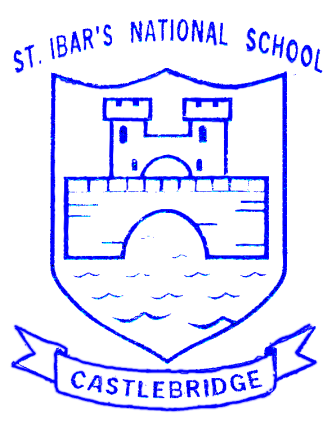        Scoil Naomh Iobhar.       Castlebridge,       Co. Wexford.       Eugene Byrne       (Chairperson of Board)       Edward Lyons (Principal)